ОБРАЗЕЦ ЗАЯВКИ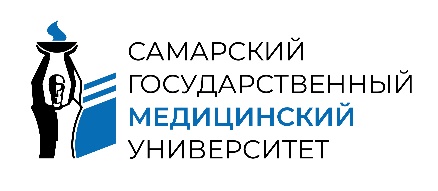 ЗАЯВКАРАБОТОДАТЕЛЯ НА РАЗМЕЩЕНИЕ ВАКАНСИИДата заполнения заявки:______________ 20__ г.Заявка на размещение вакансии направляется по адресу: r.v.moloshnik@samsmu.ru с пометкой «Заявка на размещение вакансии»Полное наименование организацииМесто расположения организацииПредлагаемая должность Требования к кандидатам (перечень личных и профессиональных качеств, навыков)Должностные обязанности График работы Наличие опыта работы Заработная плата Контакты Наличие дополнительных социальных гарантийИное 